  РЕСПУБЛИКА  КРЫМНИЖНЕГОРСКИЙ  РАЙОНАДМИНИСТРАЦИЯ НОВОГРИГОРЬЕВСКОГО СЕЛЬСКОГО ПОСЕЛЕНИЯ    ПОСТАНОВЛЕНИЕ О внесении изменений в Положение о комиссии по соблюдению требований к служебному поведению муниципальных служащих  и урегулированию конфликта интересов в администрации  Новогригорьевского  сельского поселения Нижнегорского района  Республики Крым», утвержденное  постановлением администрации Новогригорьевского сельского поселения от 31.12.2014 № 13.(в редакции постановления № 105 от 07.05.2018 г.)            В соответствии с пунктом 1 статьи 11 Федерального закона от 03.08.2018 № 307-ФЗ «О внесении изменений в отдельные законодательные акты Российской Федерации в целях совершенствования  контроля за соблюдением  законодательства Российской Федерации о противодействии коррупции», Уставом муниципального образования Новогригорьевское сельское поселение Нижнегорского района Республики Крым, рассмотрев Информационное письмо прокуратуры Нижнегосркого района № 7-1029в-18 от 08.10.2018 г. «О необходимости  внесения изменений в Уставы муниципальных образований  и иные муниципальные нормативные правовые акты в связи с изменениями федерального законодательства в сфере противодействия коррупции» ", администрация  Новогригорьевского  сельского  поселения    ПОСТАНОВЛЯЕТ : 1. Внести изменения в Положение о комиссии по соблюдению требований к служебному поведению муниципальных служащих  и урегулированию конфликта интересов в администрации  Новогригорьевского  сельского поселения Нижнегорского района  Республики Крым, утвержденное постановлением администрации Новогригорьевского сельского поселения от 31.12.2014 № 13.(в редакции постановления № 105 от 07.05.2018 г.)  :1.1. Пункт 14.1 дополнить абзацем в следующей редакции:"Комиссия в порядке, установленном нормативными правовыми актами Российской Федерации, обязана рассмотреть письменное обращение гражданина о даче согласия на замещение на условиях трудового договора должности в организации и (или) на выполнение в данной организации работ (оказание данной организации услуг) на условиях гражданско-правового договора, если отдельные функции муниципального (административного) управления данной организацией входили в его должностные (служебные) обязанности, а также проинформировать гражданина о принятом решении.".2. Настоящее постановление вступает в силу с момента его официального опубликования (обнародования).3.   Данное постановление  довести до сведения всех заинтересованных лиц.4.   Контроль за исполнением данного постановления   оставляю за собой.Председатель Новогригорьевского сельского совета –  глава администрации Новогригорьевского сельского поселения                                         Данилин А.М. 17.10.2018 годас.Новогригорьевка  № 196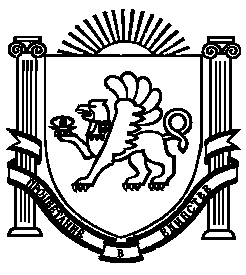 